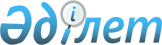 О внесении изменений в решение маслихата города Астаны от 21 декабря 2009 года N 284/42-IV "О бюджете города Астаны на 2010-2012 годы"
					
			Утративший силу
			
			
		
					Решение маслихата города Астаны от 13 октября 2010 года № 399/52-IV. Зарегистрировано Департаментом юстиции города Астаны 21 октября 2010 года № 651. Утратило силу решением маслихата города Астаны от 12 мая 2011 года № 449/62-IV

      Сноска. Утратило силу решением маслихата города Астаны от 12.05.2011 № 449/62-IV.      В соответствии с пунктом 4 статьи 108 Бюджетного кодекса Республики Казахстан и со статьей 6 Закона Республики Казахстан «О местном государственном управлении и самоуправлении в Республике Казахстан», маслихат города Астаны РЕШИЛ:



      1. Внести в решение маслихата города Астаны от 21 декабря 2009 года № 284/42-IV «О бюджете города Астаны на 2010-2012 годы» (зарегистрировано в Реестре государственной регистрации нормативных правовых актов от 19 января 2010 года за № 610, опубликовано в газетах «Астана ақшамы» от 21 января 2010 года № 6, «Вечерняя Астана» от 21 января 2010 года № 8) следующие изменения:



      1) в пункте 1:



      в подпункте 1) цифры «247 360 737,0» заменить цифрами «271 465 492,0»;

      цифры «66 959 136,0» заменить цифрами «67 526 136,0»;

      цифры «1 514 319,0» заменить цифрами «1 697 319,0»;

      цифры «7 907 300,0» заменить цифрами «8 083 600,0»;

      цифры «170 979 982,0» заменить цифрами «194 158 437,0»;



      в подпункте 2) цифры «256 253 315,4» заменить цифрами «266 286 145,4»;



      в подпункте 3) цифры «10 978 689,0» заменить цифрами «25 050 614,0».



      2. Приложения 1, 4, 6, 9, 12 к указанному решению изложить в новой редакции согласно приложениям 1, 2, 3, 4, 5 к настоящему решению.



      3. Настоящее решение вводится в действие с 1 января 2010 года.      Председатель сессии

      маслихата города Астаны                    Е. Оспанов      Секретарь

      маслихата города Астаны                    В. Редкокашин      «Согласовано»

      Начальник ГУ "Управление

      экономики и бюджетного

      планирования города Астаны"

      (УЭ и БП)                                  Ж. Нурпиисов

Приложение 1                       

к решению маслихата города Астаны  

от 13 октября 2010 года № 399/52-IVПриложение 1                       

к решению маслихата города Астаны  

от 21 декабря 2009 года № 284/42-IV

                 Бюджет города Астаны на 2010 год      Секретарь маслихата города Астаны          В. Редкокашин

Приложение 2                       

к решению маслихата города Астаны  

от 13 октября 2010 года № 399/52-IVПриложение 4                       

к решению маслихата города Астаны  

от 21 декабря 2009 года № 284/42-IV        Перечень бюджетных программ развития бюджета

     города Астаны на 2010 год с разделением на бюджетные

        программы, направленные на реализацию бюджетных

     инвестиционных проектов (программ) и формирование или

        увеличение уставного капитала юридических лиц      Секретарь маслихата города Астаны          В. Редкокашин

Приложение 3                       

к решению маслихата города Астаны  

от 13 октября 2010 года № 399/52-IVПриложение 6                       

к решению маслихата города Астаны  

от 21 декабря 2009 года № 284/42-IV            Перечень бюджетных программ района "Алматы"

                   города Астаны на 2010 год      Секретарь маслихата города Астаны          В. Редкокашин

Приложение 4                       

к решению маслихата города Астаны  

от 13 октября 2010 года № 399/52-IVПриложение 9                       

к решению маслихата города Астаны  

от 21 декабря 2009 года № 284/42-IV           Перечень бюджетных программ района "Есиль"

                   города Астаны на 2010 год      Секретарь маслихата города Астаны          В. Редкокашин

Приложение 5                       

к решению маслихата города Астаны  

от 13 октября 2010 года № 399/52-IVПриложение 12                      

к решению маслихата города Астаны  

от 21 декабря 2009 года № 284/42-IV          Перечень бюджетных программ района "Сарыарка"

                   города Астаны на 2010 год      Секретарь маслихата города Астаны          В. Редкокашин
					© 2012. РГП на ПХВ «Институт законодательства и правовой информации Республики Казахстан» Министерства юстиции Республики Казахстан
				КатегорияКатегорияКатегорияКатегорияСумма

тыс. тенгеКлассКлассКлассСумма

тыс. тенгеПодклассПодклассСумма

тыс. тенгеНаименованиеСумма

тыс. тенгеI. Доходы271 465 492,01Налоговые поступления67 526 136,001Подоходный налог31 176 815,02Индивидуальный подоходный налог31 176 815,003Социальный налог22 602 205,01Социальный налог22 602 205,004Налоги на собственность9 985 044,01Налоги на имущество7 042 357,03Земельный налог921 012,04Налог на транспортные средства2 021 675,005Внутренние налоги на товары, работы

и услуги2 662 778,02Акцизы140 116,03Поступления за использование природных

и других ресурсов1 515 206,04Сборы за ведение предпринимательской

и профессиональной деятельности787 012,05Налог на игорный бизнес220 444,008Обязательные платежи, взимаемые за

совершение юридически значимых действий и

(или) выдачу документов уполномоченными

на то государственными органами или

должностными лицами1 099 294,01Государственная пошлина1 099 294,02Неналоговые поступления1 697 319,001Доходы от государственной собственности220 190,01Поступления части чистого дохода

государственных предприятий18 300,03Дивиденды на государственные пакеты акций,

находящиеся в государственной

собственности59 300,05Доходы от аренды имущества, находящегося

в государственной собственности92 000,07Вознаграждения по кредитам, выданным

из государственного бюджета50 590,002Поступления от реализации товаров (работ,

услуг) государственными учреждениями,

финансируемыми из государственного бюджета9 031,01Поступления от реализации товаров (работ,

услуг) государственными учреждениями,

финансируемыми из государственного бюджета9 031,003Поступления денег от проведения

государственных закупок, организуемых

государственными учреждениями,

финансируемыми из государственного бюджета10,01Поступления денег от проведения

государственных закупок, организуемых

государственными учреждениями,

финансируемыми из государственного бюджета10,004Штрафы, пеня, санкции, взыскания,

налагаемые государственными учреждениями,

финансируемыми из государственного

бюджета, а также содержащимися и

финансируемыми из бюджета (сметы расходов)

Национального Банка Республики Казахстан1 229 860,01Штрафы, пеня, санкции, взыскания,

налагаемые государственными учреждениями,

финансируемыми из государственного

бюджета, а также содержащимися и

финансируемыми из бюджета (сметы расходов)

Национального Банка Республики Казахстан

за исключением поступлений от организаций

нефтяного сектора1 229 860,006Прочие неналоговые поступления238 228,01Прочие неналоговые поступления238 228,03Поступления от продажи основного капитала8 083 600,001Продажа государственного имущества,

закрепленного за государственными

учреждениями6 647 300,01Продажа государственного имущества,

закрепленного за государственными

учреждениями6 647 300,003Продажа земли и нематериальных активов1 436 300,01Продажа земли 1 371 300,02Продажа нематериальных активов65 000,04Поступления трансфертов194 158 437,002Трансферты из вышестоящих органов

государственного управления194 158 437,01Трансферты из республиканского бюджета194 158 437,0Функциональная группаФункциональная группаФункциональная группаФункциональная группаСумма

тыс. тенгеАдминистратор бюджетных программАдминистратор бюджетных программАдминистратор бюджетных программСумма

тыс. тенгеПрограммаПрограммаСумма

тыс. тенгеНаименованиеСумма

тыс. тенгеII. ЗАТРАТЫ266 286 145,401Государственные услуги общего характера2 715 566,0111Аппарат маслихата города

республиканского значения, столицы76 594,0001Услуги по обеспечению деятельности

маслихата города республиканского

значения, столицы75 094,0004Материально-техническое оснащение

государственных органов1 500,0121Аппарат акима города республиканского

значения, столицы1 631 288,0001Услуги по обеспечению деятельности акима

города республиканского значения,

столицы463 282,0002Создание информационных систем330 991,0005Организация деятельности центров

обслуживания населения по предоставлению

государственных услуг физическим и

юридическим лицам по принципу "одного

окна"640 915,0006Проведение мероприятий по организации

саммита в г. Астане196 100,0123Аппарат акима района в городе, города

районного значения, поселка, аула

(села), аульного (сельского) округа493 884,0001Услуги по обеспечению деятельности акима

района в городе, города районного

значения, поселка, аула (села), аульного

(сельского) округа478 290,0023Материально-техническое оснащение

государственных органов15 594,0356Управление финансов города

республиканского значения, столицы272 007,0001Услуги по реализации государственной

политики в области исполнения местного

бюджета и управления коммунальной

собственностью195 970,0003Проведение оценки имущества в целях

налогообложения6 188,0004Организация работы по выдаче разовых

талонов и обеспечение полноты сбора сумм

от реализации разовых талонов46 944,0010Организация приватизации коммунальной

собственности12 945,0011Учет, хранение, оценка и реализация

имущества, поступившего в коммунальную

собственность9 960,0357Управление экономики и бюджетного

планирования города республиканского

значения, столицы241 793,0001Услуги по реализации государственной

политики в области формирования и

развития экономической политики, системы

государственного планирования и

управления города республиканского

значения, столицы241 793,002Оборона142 085,0350Управление по мобилизационной

подготовке, гражданской обороне,

организации предупреждения и ликвидации

аварий и стихийных бедствий города

республиканского значения, столицы142 085,0001Услуги по реализации государственной

политики на местном уровне в области

мобилизационной подготовки, гражданской

обороны, организации предупреждения и

ликвидации аварий и стихийных бедствий44 352,0003Мероприятия в рамках исполнения всеобщей

воинской обязанности15 347,0004Мероприятия гражданской обороны города

республиканского значения, столицы5 710,0005Мобилизационная подготовка и мобилизация

города республиканского значения,

столицы25 885,0006Предупреждение и ликвидация чрезвычайных

ситуаций масштаба города

республиканского значения, столицы28 726,0007Подготовка территориальной обороны и

территориальная оборона города

республиканского значения, столицы22 065,003Общественный порядок, безопасность,

правовая, судебная,

уголовно-исполнительная деятельность5 641 835,0352Исполнительный орган внутренних дел,

финансируемый из бюджета города

республиканского значения, столицы4 901 830,0001Услуги по реализации государственной

политики в области обеспечения охраны

общественного порядка и безопасности на

территории города республиканского

значения, столицы3 932 611,0002Организация работы медвытрезвителей и

подразделений полиции, организующих

работу медвытрезвителей 42 280,0003Поощрение граждан, участвующих в охране

общественного порядка13 000,0004Реализация региональной программы

"Астана - город без наркотиков"12 757,0007Капитальный ремонт зданий, помещений

и сооружений государственных органов33 943,0008Материально-техническое оснащение

государственных органов484 705,0011Организация временной изоляции,

адаптации и реабилитации

несовершеннолетних40 188,0012Услуги по размещению лиц, не имеющих

определенного места жительства и

документов39 778,0013Организация содержания лиц, арестованных

в административном порядке17 541,0015Обеспечение охраны общественного порядка

во время проведений мероприятий

международного значения за счет целевых

трансфертов из республиканского бюджета282 622,0016Проведение операции "Мак" за счет

целевых трансфертов из республиканского

бюджета2 405,0368Управление пассажирского транспорта и

автомобильных дорог города

республиканского значения, столицы501 472,0007Обеспечение безопасности дорожного

движения в населенных пунктах501 472,0373Управление строительства города

республиканского значения, столицы238 533,0004Развитие объектов органов внутренних

дел238 533,004Образование28 511 284,4123Аппарат акима района в городе, города

районного значения, поселка, аула

(села), аульного (сельского) округа6 551 604,0004Поддержка организаций дошкольного

воспитания и обучения2 543 705,0018Капитальный, текущий ремонт объектов

образования в рамках реализации

стратегии региональной занятости и

переподготовки кадров4 007 899,0352Исполнительный орган внутренних дел,

финансируемый из бюджета города

республиканского значения, столицы6 314,0006Повышение квалификации и переподготовка

кадров6 314,0353Управление здравоохранения города

республиканского значения, столицы377 469,0003Повышение квалификации и переподготовка

кадров137 600,0043Подготовка специалистов в организациях

технического и профессионального,

послесреднего образования205 309,0044Оказание социальной поддержки

обучающимся по программам технического и

профессионального, послесреднего

образования34 560,0

 359Управление туризма, физической культуры

и спорта города республиканского

значения, столицы656 028,0006Дополнительное образование для детей

и юношества по спорту656 028,0360Управление образования города

республиканского значения, столицы11 514 455,0001Услуги по реализации государственной

политики на местном уровне в области

образования129 692,0003Общеобразовательное обучение7 355 044,0004Общеобразовательное обучение по

специальным образовательным программам109 778,0005Общеобразовательное обучение одаренных

детей в специализированных организациях

образования113 078,0006Информатизация системы образования в

государственных учреждениях образования

города республиканского значения,

столицы5 392,0007Приобретение и доставка учебников,

учебно-методических комплексов для

государственных учреждений образования

города республиканского значения,

столицы191 382,0008Дополнительное образование для детей394 967,0009Проведение школьных олимпиад,

внешкольных мероприятий и конкурсов

масштаба города республиканского

значения, столицы41 703,0010Капитальный, текущий ремонт объектов

образования в рамках реализации

стратегии региональной занятости и

переподготовки кадров892 205,0012Повышение квалификации и переподготовка

кадров47 018,0013Обследование психического здоровья детей

и подростков и оказание

психолого-медико-педагогической

консультативной помощи населению29 014,0014Реабилитация и социальная адаптация

детей и подростков с проблемами в

развитии24 911,0015Материально-техническое оснащение

государственных органов450,0024Подготовка специалистов в организациях

технического и профессионального

образования1 644 291,0029Методическая работа34 351,0060Подготовка и переподготовка кадров501 179,0373Управление строительства города

республиканского значения, столицы9 405 414,4037Строительство и реконструкция объектов

образования9 405 414,405Здравоохранение22 514 193,8353Управление здравоохранения города

республиканского значения, столицы12 099 032,0001Услуги по реализации государственной

политики на местном уровне в области

здравоохранения98 779,0002Капитальный, текущий ремонт объектов

здравоохранения в рамках реализации

стратегии региональной занятости и

переподготовки кадров501 063,0005Производство крови, ее компонентов и

препаратов для местных организаций

здравоохранения376 852,0006Услуги по охране материнства и детства181 835,0007Пропаганда здорового образа жизни99 153,0008Реализация мероприятий по профилактике

и борьбе со СПИД в Республике Казахстан139 054,0009Оказание медицинской помощи лицам,

страдающим туберкулезом, инфекционными,

психическими заболеваниями и

расстройствами1 997 238,0010Оказание амбулаторно-поликлинической

помощи населению за исключением

медицинской помощи, оказываемой из

средств республиканского бюджета3 802 682,0011Оказание скорой медицинской помощи

и санитарная авиация870 927,0013Проведение патологоанатомического

вскрытия103 583,0014Обеспечение лекарственными средствами и

специализированными продуктами детского

и лечебного питания отдельных категорий

населения на амбулаторном уровне1 144 558,0016Обеспечение граждан бесплатным или

льготным проездом за пределы населенного

пункта на лечение2 350,0017Приобретение тест-систем для проведения

дозорного эпидемиологического надзора882,0018Информационно-аналитические услуги в

области здравоохранения68 031,0019Обеспечение больных туберкулезом

противотуберкулезными препаратами28 127,0020Обеспечение больных диабетом

противодиабетическими препаратами121 070,0021Обеспечение онкологических больных

химиопрепаратами83 914,0022Обеспечение больных с почечной

недостаточностью лекарственными

средствами, диализаторами, расходными

материалами и больных после

трансплантации почек лекарственными

средствами194 439,0026Обеспечение факторами свертывания крови

при лечении взрослых, больных гемофилией49 373,0027Централизованный закуп вакцин и других

медицинских иммунобиологических

препаратов для проведения

иммунопрофилактики населения239 057,0028Содержание вновь вводимых объектов

здравоохранения1 117 700,0029Базы спецмедснабжения города

республиканского значения, столицы48 212,0031Материально-техническое оснащение

медицинских государственных организаций

здравоохранения200,0032Капитальный ремонт зданий, помещений и

сооружений медицинских организаций

здравоохранения66 632,0033Материально-техническое оснащение

медицинских организаций здравоохранения744 923,0036Обеспечение тромболитическими

препаратами больных с острым инфарктом

миокарда18 398,0373Управление строительства города

республиканского значения, столицы10 415 161,8038Строительство и реконструкция объектов

здравоохранения10 415 161,806Социальная помощь и социальное

обеспечение4 036 229,0123Аппарат акима района в городе, города

районного значения, поселка, аула

(села), аульного (сельского) округа56 249,0003Оказание социальной помощи нуждающимся

гражданам на дому56 249,0355Управление занятости и социальных

программ города республиканского

значения, столицы3 424 643,0001Услуги по реализации государственной

политики на местном уровне в области

обеспечения занятости и реализации

социальных программ для населения137 160,0002Предоставление специальных социальных

услуг для престарелых и инвалидов в

медико-социальных учреждениях

(организациях) общего типа345 246,0003Программа занятости461 931,0005Капитальный, текущий ремонт объектов

социального обеспечения в рамках

реализации стратегии региональной

занятости и переподготовки кадров131 131,0006Государственная адресная социальная

помощь27 653,0007Жилищная помощь68 364,0008Социальная помощь отдельным категориям

нуждающихся граждан по решениям местных

представительных органов1 224 691,0009Социальная поддержка инвалидов158 509,0012Государственные пособия на детей до 18

лет39 461,0013Оплата услуг по зачислению, выплате и

доставке пособий и других социальных

выплат2 996,0015Обеспечение нуждающихся инвалидов

обязательными гигиеническими средствами,

предоставление социальных услуг

индивидуального помощника для инвалидов

первой группы, имеющих затруднение в

передвижении, и специалиста жестового

языка для инвалидов по слуху в

соответствии с индивидуальной программой

реабилитации инвалида116 348,0016Социальная адаптация лиц, не имеющих

определенного местожительства74 814,0019Размещение государственного социального

заказа в неправительственном секторе за

счет целевых трансфертов из

республиканского бюджета32 105,0020Предоставление специальных социальных

услуг для инвалидов с психоневрологи-

ческими заболеваниями, в психоневро-

логических медико-социальных учреждениях

(организациях)236 409,0022Предоставление специальных социальных

услуг для детей-инвалидов с

психоневрологическими патологиями в

детских психоневрологических

медико-социальных учреждениях

(организациях)274 191,0024Обеспечение проезда участникам и

инвалидам Великой Отечественной войны по

странам Содружества Независимых

Государств, по территории Республики

Казахстан, а также оплаты им и

сопровождающим их лицам расходов на

питание, проживание, проезд для участия

в праздничных мероприятиях в городах

Москва, Астана к 65-летию Победы в

Великой Отечественной войне4 487, 0025Выплата единовременной материальной

помощи участникам и инвалидам Великой

Отечественной войны, а также лицам,

приравненным к ним, военнослужащим, в

том числе уволенным в запас (отставку),

проходившим военную службу в период с 22

июня 1941 года по 3 сентября 1945 года в

воинских частях, учреждениях, в

военно-учебных заведениях, не входивших

в состав действующей армии, награжденным

медалью "За победу над Германией в

Великой Отечественной войне 1941-1945

гг." или медалью "За победу над

Японией", проработавшим (прослужившим)

не менее шести месяцев в тылу в годы

Великой Отечественной войны к 65-летию

Победы в Великой Отечественной Войне88 563,0027Материально-техническое оснащение

государственных органов584,0360Управление образования города

республиканского значения, столицы551 043,0016Социальное обеспечение сирот, детей,

оставшихся без попечения родителей426 306,0017Социальная поддержка обучающихся и

воспитанников организаций образования

очной формы обучения124 737,0373Управление строительства города

республиканского значения, столицы4 294,0039Строительство и реконструкция объектов

социального обеспечения4 294,007Жилищно-коммунальное хозяйство96 848 519,9123Аппарат акима района в городе, города

районного значения, поселка, аула

(села), аульного (сельского) округа13 795 937,0008Освещение улиц населенных пунктов705 149,0009Обеспечение санитарии населенных пунктов6 204 701,0010Содержание мест захоронений и погребение

безродных24 059,0011Благоустройство и озеленение населенных

пунктов4 521 788,0015Ремонт инженерно-коммуникационной

инфраструктуры и благоустройство

населенных пунктов в рамках реализации

стратегии региональной занятости и

переподготовки кадров2 340 240,0371Управление энергетики и коммунального

хозяйства города республиканского

значения, столицы44 823 421,7001Услуги по реализации государственной

политики на местном уровне в области

энергетики и коммунального хозяйства126 846,0005Развитие коммунального хозяйства14 853 578,9006Функционирование системы водоснабжения

и водоотведения157 775,0007Развитие системы водоснабжения23 380 900,0008Развитие, обустройство и (или)

приобретение инженерно-коммуникационной

инфраструктуры5 115 295,8010Приобретение коммунальной техники600 280,0015Развитие инженерно-коммуникационной

инфраструктуры и благоустройство

населенных пунктов в рамках реализации

стратегии региональной занятости и

переподготовки кадров588 746,0373Управление строительства города

республиканского значения, столицы36 021 201,2012Строительство и (или) приобретение жилья

государственного коммунального жилищного

фонда14 525 149,7013Развитие благоустройства города4 416 036,2017Развитие, обустройство и (или)

приобретение инженерно-коммуникационной

инфраструктуры315 000,0018Приобретение жилья1 885 029,0019Строительство жилья12 117 886,3042Развитие инженерно-коммуникационной

инфраструктуры и благоустройство

населенных пунктов в рамках реализации

стратегии региональной занятости и

переподготовки кадров2 768 100,0374Управление жилья города республиканского

значения, столицы2 207 960,0001Услуги по реализации государственной

политики на местном уровне по вопросам

жилья58 969,0005Изъятие, в том числе путем выкупа,

земельных участков для государственных

надобностей и связанное с этим

отчуждение недвижимого имущества1 692 560,0006Организация сохранения государственного

жилищного фонда353 419,0009Материально-техническое оснащение

государственных органов1 550,0011Выкуп земельных участков под

строительство дипломатических

представительств иностранных государств101 462,008Культура, спорт, туризм и информационное

пространство27 774 014,3358Управление архивов и документации города

республиканского значения, столицы78 708,0001Услуги по реализации государственной

политики на местном уровне по управлению

архивным делом29 859,0002Обеспечение сохранности архивного фонда48 849,0359Управление туризма, физической культуры

и спорта города республиканского

значения, столицы2 335 114,0001Услуги по реализации государственной

политики на местном уровне в сфере

туризма, физической культуры и спорта49 225,0002Капитальный, текущий ремонт объектов

спорта в рамках реализации стратегии

региональной занятости и переподготовки

кадров128 291,0003Проведение спортивных соревнований на

уровне города республиканского значения,

столицы54 840,0004Подготовка и участие членов сборных

команд города республиканского значения,

столицы по различным видам спорта на

республиканских и международных

спортивных соревнованиях1 999 871,0013Регулирование туристской деятельности102 887,0361Управление культуры города

республиканского значения, столицы4 068 164,0001Услуги по реализации государственной

политики на местном уровне в области

культуры73 390,0003Поддержка культурно-досуговой работы2 690 549,0005Обеспечение сохранности историко-

культурного наследия и доступа к ним228 894,0006Капитальный, текущий ремонт объектов

культуры в рамках реализации стратегии

региональной занятости и переподготовки

кадров191 035,0007Поддержка театрального и музыкального

искусства776 166,0009Обеспечение функционирования городских

библиотек108 130,0362Управление внутренней политики города

республиканского значения, столицы904 793,0001Услуги по реализации государственной,

внутренней политики на местном уровне279 260,0003Реализация региональных программ в сфере

молодежной политики88 805,0005Услуги по проведению государственной

информационной политики через газеты и

журналы333 000,0006Услуги по проведению государственной

информационной политики через

телерадиовещание203 028,0008Материально-техническое оснащение

государственных органов700,0363Управление по развитию языков города

республиканского значения, столицы137 046,0001Услуги по реализации государственной

политики на местном уровне в области

развития языков41 487,0002Развитие государственного языка и других

языков народа Казахстана95 559,0373Управление строительства города

республиканского значения, столицы20 250 189,3014Развитие объектов культуры2 163 549,7015Развитие объектов спорта18 086 639,609Топливно-энергетический комплекс

и недропользование30 446 972,7371Управление энергетики и коммунального

хозяйства города республиканского

значения, столицы30 446 972,7009Проведение ремонтно-восстановительных

работ кабелей электроснабжения за счет

целевых трансфертов из республиканского

бюджета482 300,0012Развитие теплоэнергетической системы29 964 672,710Сельское, водное, лесное, рыбное

хозяйство, особо охраняемые природные

территории, охрана окружающей среды и

животного мира, земельные отношения904 141,0351Управление земельных отношений города

республиканского значения, столицы71 175,0001Услуги по реализации государственной

политики в области регулирования

земельных отношений на территории города

республиканского значения, столицы60 345,0004Организация работ по зонированию земель8 500,0009Материально-техническое оснащение

государственных органов2 330,0354Управление природных ресурсов и

регулирования природопользования города

республиканского значения, столицы781 385,0001Услуги по реализации государственной

политики в сфере охраны окружающей среды

на местном уровне45 401,0004Мероприятия по охране окружающей среды611 417,0005Развитие объектов охраны окружающей

среды124 567,0375Управление сельского хозяйства города

республиканского значения, столицы51 581,0001Услуги по реализации государственной

политики на местном уровне в сфере

сельского хозяйства28 738,0004Государственная поддержка повышения

урожайности и качества производимых

сельскохозяйственных культур2 067,0008Организация санитарного убоя больных

животных14 303,0015Материально-техническое оснащение

государственных органов268,0016Проведение противоэпизоотических

мероприятий1 630,0020Удешевление стоимости горюче-смазочных

материалов и других товарно-материальных

ценностей, необходимых для проведения

весенне-полевых и уборочных работ1 075,0021Мероприятия по борьбе с вредными

организмами сельскохозяйственных культур3 500,011Промышленность, архитектурная,

градостроительная и строительная

деятельность2 928 876,1365Управление архитектуры и

градостроительства города

республиканского значения, столицы687 458,0001Услуги по реализации государственной

политики в сфере архитектуры и

градостроительства на местном уровне51 404,0002Разработка генеральных планов застройки

населенных пунктов636 054,0366Управление государственного

архитектурно-строительного контроля

города республиканского значения,

столицы75 606,0001Услуги по реализации государственной

политики на местном уровне в сфере

государственного архитектурно-

строительного контроля75 606,0371Управление энергетики и коммунального

хозяйства города республиканского

значения, столицы2 019 288,1040Развитие индустриально-инновационной

инфраструктуры в рамках направления

«Инвестор - 2020»2 019 288,1373Управление строительства города

республиканского значения, столицы146 524,0001Услуги по реализации государственной

политики на местном уровне в области

строительства146 524,012Транспорт и коммуникации31 873 183,0368Управление пассажирского транспорта и

автомобильных дорог города

республиканского значения, столицы31 873 183,0001Услуги по реализации государственной

политики в области транспорта и

коммуникаций на местном уровне93 592,0002Развитие транспортной инфраструктуры22 849 900,0003Обеспечение функционирования

автомобильных дорог, улиц города Астаны

и Алматы8 792 065,0005Организация пассажирских перевозок по

социально значимым внутренним сообщениям137 626,013Прочие2 377 525,0356Управление финансов города

республиканского значения, столицы1 420 052,0013Резерв местного исполнительного органа

города республиканского значения,

столицы1 420 052,0357Управление экономики и бюджетного

планирования города республиканского

значения, столицы145 604,0003Разработка технико-экономического

обоснования местных бюджетных

инвестиционных проектов и концессионных

проектов и проведение его экспертизы145 604,0364Управление предпринимательства и

промышленности города республиканского

значения, столицы500 575,0001Услуги по реализации государственной

политики на местном уровне в области

развития предпринимательства и

промышленности96 082,0003Поддержка предпринимательской

деятельности9 316,0007Реализация Стратегии

индустриально-инновационного развития1 900,0017Субсидирование процентной ставки по

кредитам в рамках программы "Дорожная

карта бизнеса - 2020"273 584,0018Частичное гарантирование кредитов малому

и среднему бизнесу в рамках программы

"Дорожная карта бизнеса - 2020"85 495,0019Сервисная поддержка ведения бизнеса в

рамках программы "Дорожная карта бизнеса

- 2020"34 198,0371Управление энергетики и коммунального

хозяйства города республиканского

значения, столицы206 400,0020Развитие индустриальной инфраструктуры в

рамках программы "Дорожная карта бизнеса

- 2020"206 400,0372Управление по администрированию

специальной экономической зоны

"Астана - новый город"104 894,0001Услуги по реализации государственной

политики по обеспечению устойчивого

роста конкурентоспособности и повышению

имиджа города Астаны как новой столицы

на международном уровне104 894,014Обслуживание долга71 893,0356Управление финансов города

республиканского значения, столицы71 893,0018Обслуживание долга местных

исполнительных органов по выплате

вознаграждений и иных платежей по займам

из республиканского бюджета71 893,015Трансферты9 499 827,2356Управление финансов города

республиканского значения, столицы9 499 827,2006Возврат неиспользованных

(недоиспользованных) целевых трансфертов1 328 515,2007Бюджетные изъятия1 492 718,0024Целевые текущие трансферты в вышестоящие

бюджеты в связи с передачей функций

государственных органов из нижестоящего

уровня государственного управления в

вышестоящий6 578 594,0029Целевые текущие трансферты областным

бюджетам, бюджетам городов Астаны и

Алматы в случаях возникновения

чрезвычайных ситуаций природного и

техногенного характера, угрожающих

политической, экономической и социальной

стабильности административно-

территориальной единицы, жизни и

здоровью людей, проведения мероприятий

общереспубликанского либо международного

значения100 000,0III. Чистое бюджетное кредитование-25 000,05Погашение бюджетных кредитов25 000,001Погашение бюджетных кредитов25 000,01Погашение бюджетных кредитов, выданных

из государственного бюджета25 000,0IV. Сальдо по операциям с финансовыми

активами25 050 614,0Приобретение финансовых активов25 050 614,013Прочие25 050 614,0356Управление финансов города

республиканского значения, столицы18 050 614,0012Формирование или увеличение уставного

капитала юридических лиц18 050 614,0373Управление строительства города

республиканского значения, столицы7 000 000,0043Увеличение уставного капитала

уполномоченной организации для участия

в строительстве незавершенных объектов

жилья с участием дольщиков города Астаны7 000 000,0V. Дефицит (профицит) бюджета-19 846 267,4VI. Финансирование дефицита

(использование профицита) бюджета19 846 267,47Поступления займов9 300 000,001Внутренние государственные займы9 300 000,02Договоры займа9 300 000,016Погашение займов-2 003 429,0356Управление финансов города

республиканского значения, столицы-2 003 429,0009Погашение долга местного исполнительного

органа перед вышестоящим бюджетом-2 003 429,0Используемые остатки бюджетных средств12 549 696,4Функциональная группаФункциональная группаФункциональная группаФункциональная группаАдминистратор бюджетных программАдминистратор бюджетных программАдминистратор бюджетных программПрограммаПрограммаНаименование1Государственные услуги общего характера121Аппарат акима города республиканского значения,

столицы002Создание информационных систем3Общественный порядок, безопасность, правовая,

судебная, уголовно-исполнительная деятельность373Управление строительства города республиканского

значения, столицы004Развитие объектов органов внутренних дел4Образование373Управление строительства города республиканского

значения, столицы037Строительство и реконструкция объектов образования5Здравоохранение373Управление строительства города республиканского

значения, столицы038Строительство и реконструкция объектов здравоохранения6Социальная помощь и социальное обеспечение373Управление строительства города республиканского

значения, столицы039Строительство и реконструкция объектов социального

обеспечения7Жилищно-коммунальное хозяйство371Управление энергетики и коммунального хозяйства города

республиканского значения, столицы005Развитие коммунального хозяйства007Развитие системы водоснабжения008Развитие, обустройство и (или) приобретение

инженерно-коммуникационной инфраструктуры015Развитие инженерно-коммуникационной инфраструктуры и

благоустройства населенных пунктов в рамках реализации

стратегии региональной занятости и переподготовки

кадров373Управление строительства города республиканского

значения, столицы012Строительство и (или) приобретение жилья

государственного коммунального жилищного фонда013Развитие благоустройства города017Развитие, обустройство и (или) приобретение

инженерно-коммуникационной инфраструктуры018Приобретение жилья019Строительство жилья042Развитие инженерно-коммуникационной инфраструктуры и

благоустройства населенных пунктов в рамках реализации

стратегии региональной занятости и переподготовки

кадров8Культура, спорт, туризм и информационное пространство373Управление строительства города республиканского

значения, столицы014Развитие объектов культуры015Развитие объектов спорта9Топливно-энергетический комплекс и недропользование371Управление энергетики и коммунального хозяйства города

республиканского значения, столицы012Развитие теплоэнергетической системы10Сельское, водное, лесное, рыбное хозяйство,

особоохраняемые природные территории, охрана

окружающей среды и животного мира, земельные отношения354Управление природных ресурсов и регулирования

природопользования города республиканского значения,

столицы005Развитие объектов охраны окружающей среды11Промышленность, архитектурная, градостроительная и

строительная деятельность371Управление энергетики и коммунального хозяйства города

республиканского значения, столицы 040Развитие индустриально-инновационной инфраструктуры

в рамках направления "Инвестор - 2020"12Транспорт и коммуникации368Управление пассажирского транспорта и автомобильных

дорог города республиканского значения, столицы002Развитие транспортной инфраструктуры13Прочие356Управление финансов города республиканского значения,

столицы012Формирование или увеличение уставного капитала

юридических лиц371Управление энергетики и коммунального хозяйства города

республиканского значения, столицы020Развитие индустриальной инфраструктуры в рамках

программы "Дорожная карта бизнеса -2020"373Управление строительства города республиканского

значения, столицы043Увеличение уставного капитала уполномоченной

организации для участия в строительстве незавершенных

объектов жилья с участием дольщиков города АстаныФункциональная группаФункциональная группаФункциональная группаФункциональная группаСумма,

тыс. тенгеАдминистратор бюджетных программАдминистратор бюджетных программАдминистратор бюджетных программСумма,

тыс. тенгеПрограммаПрограммаСумма,

тыс. тенгеНаименованиеСумма,

тыс. тенге1Государственные услуги общего характера164 143123Аппарат акима района в городе, города

районного значения, поселка, аула (села),

аульного (сельского) округа164 143001Услуги по обеспечению деятельности акима

района в городе, города районного значения,

поселка, аула (села), аульного (сельского)

округа148 549023Материально-техническое оснащение

государственных органов15 5944Образование2 900 779123Аппарат акима района в городе, города

районного значения, поселка, аула (села),

аульного (сельского) округа2 900 779004Поддержка организаций дошкольного воспитания

и обучения1 288 484018Капитальный, текущий ремонт объектов

образования в рамках реализации стратегии

региональной занятости и переподготовки

кадров1 612 2956Социальная помощь и социальное обеспечение26 122123Аппарат акима района в городе, города

районного значения, поселка, аула (села),

аульного (сельского) округа26 122003Оказание социальной помощи нуждающимся

гражданам на дому26 1227Жилищно-коммунальное хозяйство5 081 261123Аппарат акима района в городе, города

районного значения, поселка, аула (села),

аульного (сельского) округа5 081 261015Ремонт инженерно-коммуникационной

инфраструктуры и благоустройство населенных

пунктов в рамках реализации стратегии

региональной занятости и переподготовки

кадров969 897008Освещение улиц населенных пунктов247 679009Обеспечение санитарии населенных пунктов2 287 125011Благоустройство и озеленение населенных

пунктов1 576 560Итого:8 172 305Функциональная группаФункциональная группаФункциональная группаФункциональная группаСумма,

тыс. тенгеАдминистратор бюджетных программАдминистратор бюджетных программАдминистратор бюджетных программСумма,

тыс. тенгеПрограммаПрограммаСумма,

тыс. тенгеНаименованиеСумма,

тыс. тенге1Государственные услуги общего характера154 286123Аппарат акима района в городе, города

районного значения, поселка, аула (села),

аульного (сельского) округа154 286001Услуги по обеспечению деятельности акима

района в городе, города районного значения,

поселка, аула (села), аульного (сельского)

округа 154 2864Образование151 584123Аппарат акима района в городе, города

районного значения, поселка, аула (села),

аульного (сельского) округа151 584004Поддержка организаций дошкольного

воспитания и обучения151 5847Жилищно-коммунальное хозяйство4 775 340123Аппарат акима района в городе, города

районного значения, поселка, аула (села),

аульного (сельского) округа4 775 340015Ремонт инженерно-коммуникационной

инфраструктуры и благоустройство населенных

пунктов в рамках реализации стратегии

региональной занятости и переподготовки

кадров834 350008Освещение улиц населенных пунктов259 513009Обеспечение санитарии населенных пунктов1 961 236011Благоустройство и озеленение населенных

пунктов1 720 241Итого:5 081 210Функциональная группаФункциональная группаФункциональная группаФункциональная группаСумма,

тыс. тенгеАдминистратор бюджетных программАдминистратор бюджетных программАдминистратор бюджетных программСумма,

тыс. тенгеПрограммаПрограммаСумма,

тыс. тенгеНаименованиеСумма,

тыс. тенге1Государственные услуги общего характера175 455123Аппарат акима района в городе, города

районного значения, поселка, аула (села),

аульного (сельского) округа175 455001Услуги по обеспечению деятельности акима

района в городе, города районного значения,

поселка, аула (села), аульного (сельского)

округа175 4554Образование3 499 241123Аппарат акима района в городе, города

районного значения, поселка, аула (села),

аульного (сельского) округа3 499 241004Поддержка организаций дошкольного

воспитания и обучения1 103 637018Капитальный, текущий ремонт объектов

образования в рамках реализации стратегии

региональной занятости и переподготовки

кадров2 395 6046Социальная помощь и социальное обеспечение30 127123Аппарат акима района в городе, города

районного значения, поселка, аула (села),

аульного (сельского) округа30 127003Оказание социальной помощи нуждающимся

гражданам на дому30 1277Жилищно-коммунальное хозяйство3 939 336123Аппарат акима района в городе, города

районного значения, поселка, аула (села),

аульного (сельского) округа3 939 336015Ремонт инженерно-коммуникационной

инфраструктуры и благоустройство населенных

пунктов в рамках реализации стратегии

региональной занятости и переподготовки

кадров535 993008Освещение улиц населенных пунктов197 957009Обеспечение санитарии населенных пунктов1 956 340010Содержание мест захоронений и погребение

безродных24 059011Благоустройство и озеленение населенных

пунктов1 224 987Итого:7 644 159